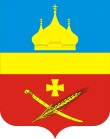 РоссияРостовская область Егорлыкский районАдминистрация Егорлыкского сельского поселения                          ПОСТАНОВЛЕНИЕВ соответствии с федеральным законом от 12.02.1998 г. № 28-ФЗ «О гражданской обороне», от 21.12.1994 г. № 68-ФЗ «О защите населения и территорий от чрезвычайных ситуаций природного и техногенного характера», постановлений Правительства Российской Федерации от 04.09.2003 года № 547 «О подготовке населения в области защиты от чрезвычайных ситуаций», от 02.11.2000 года № 841 «Об утверждении Положения об организации обучения населения в области гражданской обороны», Организационно-методических указаний МЧС России, примерных программ обучения населения в области безопасности жизнедеятельности, руководствуясь пунктом 11 статьи 30,  пунктом 9 статьи 33 Устава муниципального образования «Егорлыкское сельское поселение»постановляю: 1. Утвердить Программу обучения (подготовки) неработающего населения Егорлыкского сельского поселения в области  защиты от чрезвычайных ситуаций природного и техногенного характера, обеспечения пожарной безопасности и безопасности людей на водных объектах согласно  приложения.  2. Главному специалисту по вопросам пожарной безопасности, защите от ЧС и кадровой работе Администрации Егорлыкского сельского  поселения                         Мелешко В.Г. – ответственному за работу учебно-консультационного пункта, организовать обучение (подготовку) неработающего населения Егорлыкского сельского поселения в соответствии с данной Программой.                                                                                                            3. Настоящее постановление разместить на официальном сайте Администрации Егорлыкского сельского поселения.4.  Контроль за выполнением настоящего постановления возложить на главного специалиста по вопросам пожарной безопасности, защите от ЧС и кадровой работе  Администрации Егорлыкского сельского поселения.         Глава Администрации Егорлыкского сельского поселения  _______________И.И. ГулайПостановление вносит: главный специалист по ПБ, защиты от ЧС и кадровой работеПриложение                                                                             к постановлению                                                            Администрации Егорлыкского                                                                          сельского поселения                                                                                                                                                                                                              от  31.12.2019 г.   № 607        Программа обучения (подготовки)                                                             неработающего населения   в области защиты от чрезвычайных ситуаций природного и техногенного характера, обеспечения пожарной безопасности и безопасности людей на водных объектах   1. Общие положения                                                                                                            1.1. Программа обучения (подготовки) неработающего населения (не занятого в производстве и сфере обслуживания) сельского поселения (далее – Программа) является одним из элементов единой системы подготовки населения в области гражданской обороны, защиты от чрезвычайных ситуаций природного и техногенного характера, обеспечения пожарной безопасности и безопасности людей на водных объектах. Программа определяет основы организации и порядок обязательной подготовки (обучения) неработающего населения к умелым действиям при угрозе и возникновении аварий, катастроф и стихийных бедствий, а также при опасностях, возникающих при ведении военных действий или вследствие этих действий.                                                                                                   1.2. В Программе изложены методика обучения (подготовки) неработающего населения, тематика и расчет часов, определяющих базовое содержание подготовки,            а также требования к уровню знаний, умений и навыков прошедшего обучение (подготовку) неработающего населения. 2. Организация обучения (подготовки)                                                                            2.1. Обучение (подготовка) неработающего населения сельского поселения в области гражданской обороны, защиты от чрезвычайных ситуаций природного и техногенного характера, обеспечения пожарной безопасности и безопасности людей на водных объектах организуется на основании федеральных законов от 12 февраля 1998г. № 28-ФЗ «О гражданской обороне», от 21 декабря 1994г. № 68-ФЗ «О защите населения и территорий от чрезвычайных ситуаций природного и техногенного характера», постановлений Правительства Российской Федерации от 4 сентября 2003г. № 547 «О подготовке населения в области защиты о чрезвычайных ситуаций», от 2 ноября 2000г. № 841 «Об утверждении Положения об организации обучения населения в области гражданской обороны», Организационно-методических указаний МЧС России, Примерных программ обучения населения в области безопасности жизнедеятельности.2.2. Программа определяет содержание обучения (подготовки) неработающего населения в области гражданской обороны и защиты от чрезвычайных ситуаций природного и техногенного характера и рассчитана по объему на 16 часов.2.3. Обучение (подготовка) неработающего населения проводится по месту их жительства, по возможности, круглогодично.                                                                       2.4. Для проведения занятий обучаемые сводятся в учебные группы, которые создаются из жителей одного дома (нескольких малых домов, подъездов), населенных пунктов. Для проведения занятий создаются учебные группы. Оптимальным вариантом является группа из 10-15 человек. Наиболее целесообразный срок обучения в группах с 1 ноября по 31 мая. В другое время проводятся консультации и другие мероприятия. Продолжительность занятий одной группы, как правило, 1-2 часа в день. Кроме того, может применяться самостоятельная работа по изучению учебно-методической литературы. Большую часть учебного времени отводится практическим занятиям и тренировкам, в ходе которых отрабатываются действия по сигналам оповещения, правила пользования средствами индивидуальной и коллективной защиты, эвакуационные мероприятия. В конце учебного года проводится итоговое занятие методом беседы в сочетании с выполнением практических нормативов по выполнению приемов оказания первой медицинской помощи, пользования средствами индивидуальной, коллективной защиты, первичными средствами пожаротушения. Неработающее население, прошедшее обучение (подготовку) по полной Программе, в следующем году вместо текущей подготовки (частично или полностью) может привлекаться на учения (тренировки), проводимые по месту жительства соответствующими организациями.                             .                                                                                                                     2.5. Занятия с неработающим населением поселения проводятся инструкторами (консультантами) УКП по ГОЧС, прошедшими обучение на курсах гражданской обороны. Для проведения занятия по медицинской теме и по проблемам психологической подготовки могут привлекаться соответствующие специалисты.      При организации подготовки к проведению занятий могут привлекаться сотрудники уполномоченные на решение вопросов ГО и ЧС и другие специалисты. Инструкторы (консультанты) УКП по ГОЧС проходят обучение на курсах гражданской обороны 1 раз в 5 лет.                                                                                                                                      2.6.Занятия проводятся на собственной учебной материальной базе УКП по ГОЧС. Они должны обеспечиваться необходимым имуществом и оборудованием, учебными и наглядными пособиями. При этом предпочтение отдается техническим средствам обучения (телевизор, видеомагнитофон, приемник радиовещания, средства статичной проекции), образцам средств индивидуальной и медицинской защиты, первичным средствам пожаротушения, измерительной аппаратуре. Занятия следует проводить в виде дискуссии, бесед, обучающих игр, использовать диапозитивы, учебные кинофильмы, видео- и аудиоматериалы, брошюры и другие материалы.                             .                                                                                                                           2.7. Администрация Егорлыкского сельского поселения оказывает организационную, техническую и методическую помощь инструкторам (консультантам) УКП по ГОЧС, осуществляет контроль подготовки и проведения занятий, делать соответствующие записи в журнале учета занятий.                                                                                           2.8. Ответственность за организацию обучения (подготовки) неработающего населения Егорлыкского сельского поселения возлагается на руководителя УКП по ГОЧС.          2.9. В результате обучения (подготовки) неработающее население должно:              знать:                                                                                                                                               - основные средства и способы защиты от аварийно химически опасных веществ, современных средств поражения, последствий стихийных бедствий, аварий и катастроф;                                                                                                                                     - порядок действий по сигналу «Внимание всем!» и другим речевым сообщениям органов управления ГО и ЧС на местах;                                                                                  - правила проведения эвакуационных мероприятий при чрезвычайных ситуациях мирного и военного времени.                                  .                                                                                                    уметь :                                                                                                                                          - пользоваться индивидуальными и коллективными средствами защиты и изготавливать простейшие средства защиты органов дыхания и кожи;                            - правильно действовать по сигналу «Внимание всем!» и другим речевым сообщениям органов управления ГО и ЧС в условиях стихийных бедствий, аварий и катастроф;                                                                                                                                   - оказывать само- и взаимопомощь при травмах, ожогах, отравлениях, поражении электрическим током и тепловом ударе;                                       .                                                                                                               - защищать детей и обеспечивать безопасность при выполнении мероприятий . 3. Тематика и расчет часов учебных занятий 4. Содержание тем учебных занятий      Тема 1. Оповещение о чрезвычайных ситуациях. Действия населения по сигналу «Внимание всем!» к речевым информациям органа управления по делам ГО и ЧС.Организация оповещения населения. Системы оповещения населения.                                                                                Локальные системы оповещения. Средства оповещения.                              .                                                                                                       Сигнал  «Внимание всем!», его содержание и порядок действий.  Один из вариантов сигнала.                                                                                              Памятка по оповещению населения.Тема 2. Действия населения при стихийных бедствиях, авариях и катастрофах, в том числе при угрозе и совершении террористических актов.Виды и характеристики источников чрезвычайных ситуаций.   Поражающие факторы источников чрезвычайных ситуаций. Оповещение.                          .                                                                     Действия населения при оповещении о чрезвычайных ситуациях, об опасностях, возникающих при ведении военных действий или вследствие этих действий.                          Понятия об опасном природном явлении, стихийном бедствии и источниках чрезвычайных ситуаций природного характера.       Классификация и характеристика чрезвычайных ситуаций природного характера.              Стихийные бедствия геофизического, геологического характера (землетрясения, оползни, сели, обвалы и др.). Их причины и последствия.                                                                                         Действия населения при оповещении о стихийных бедствиях геофизического и геологического характера, во время и после их возникновения.        Стихийные бедствия метеорологического характера (ураганы, бури, смерчи, метели, мороз и др.)                                    .                                                                                                                            Причины их возникновения и последствия.                                         .                                                                                                    Действия населения при оповещении о стихийных бедствиях метеорологического характера, во время их возникновения и после окончания.                                   .                                                                    Стихийные бедствия гидрологического характера (наводнения, паводки и др.).                                          Причины их возникновения и последствия. Действия населения при оповещении                                                                                                                                                       о стихийных бедствиях гидрологического характера, во время их возникновения и после окончания.  Понятия об аварии и катастрофе.              .                                                                                                                                                            Классификация чрезвычайных ситуаций техногенного характера и их характеристика.                                                                                                     Радиационно-опасные объекты.   Аварии с выбросом радиоактивных веществ и их последствия.                                      Ионизирующее излучение.                            .                                                                                                                                      Доза облучения. Единицы измерения. Источники облучения населения.                                                   Основные зоны безопасности в период нормального функционирования радиационно-опасного  объекта.                                                 .                                                                                                                             Последствия радиационных, аварий.                                                                                   Виды радиационного воздействия на людей и животных.                                     .                                                                                                Классификация возможных последствий облучения людей. Степени лучевой болезни.                                                                                    Однократное и многократное облучение организма человека и его последствия. Действия населения: при оповещении об аварии с выбросом радиоактивных веществ; при эвакуации; при нахождении в доме; при движении по зараженной местности.                                                                                                             Соблюдение специального режима поведения при проживании на местности с повышенным радиационным фоном. Йодная профилактика, необходимость и порядок ее проведения.                                        Виды террористических акций, их общие и отличительные черты, способы осуществления.                                                                                                                     Правила и порядок поведения населения при угрозе или совершении террористической акции. Признаки, указывающие на возможность наличия взрывного устройства и действия при обнаружении предметов, похожих на взрывное устройство.Действия при получении по телефону сообщения об угрозе террористического характера. Правила обращения с анонимными материалами, содержащими угрозы террористического характера. Действия при захвате в заложники и при освобождении.Тема №3. Аварийно химически опасные вещества (аммиак, хлор, ртуть). Действия населения в зоне химического заражения.Химически опасные объекты района. Аварии с выбросом аварийно химически опасных веществ (АХОВ) и их последствия. Классификация аварийно химически опасных веществ по характеру воздействия на организм человека.                        .                                                                                              Характеристика наиболее распространенных аварийно химически опасных веществ. Действия населения: при оповещении об аварии на химически опасном объекте; при эвакуации; при отсутствии возможности эвакуации; при выходе из зоны заражения. Неотложная помощь при поражении АХОВ.Тема №4. Средства коллективной и индивидуальной защиты.Организация инженерной защиты.                                                                    Классификация защитных сооружений.                                                                     Убежища и их основные элементы.                                                          Противорадиационные укрытия, их назначений и основные элементы.                                     Укрытия простейшего типа и их устройство.                                                               Порядок заполнения защитных сооружений и пребывания в них людей.                  Средства индивидуальной защиты органов дыхания.                                         Гражданские фильтрующие противогазы.                                                                             Их назначение, устройство и подбор.                                                                            Детские фильтрующие противогазы.                                                                                      Их назначение, устройство и порядок применения.                                                    Условия применения дополнительных патронов к фильтрующим противогазам.          Камеры защитные детские, их назначение, устройство и порядок применения.     Назначение и устройство респираторов, правила пользования ими.                Простейшие средства защиты органов дыхания, их защитные свойства, порядок изготовления и пользования.                                                                                        Средства индивидуальной защиты кожи.                                                                               Их назначение и классификация.                                                                          Простейшие средства защиты кожи и их свойства.                                                Элементы герметизации одежды при использовании ее в качестве средств защиты кожи.Тема №5. Повышение защитных свойств дома (квартиры) от проникновения радиационной пыли и ядовитых веществ. Повышение защитных свойств помещений (квартиры) от проникновения радиоактивных, отравляющих и аварийно химически опасных веществ.Тема №6. Защита населения путем эвакуации.  Эвакуация и рассредоточение.                                                                                        Защита населения путем эвакуации.                                                                             Эвакуация и ее цели.                                                                                                    Принципы и способы эвакуации.                                                                      Эвакуационные органы.                                                                                                 Порядок проведения эвакуации.Тема №7. Выполнение противопожарных мероприятий. Локализация и тушение пожаров.Пожары и взрывы в жилых и общественных зданиях и на промышленных предприятиях. Общие сведения о пожарах и взрывах, их возникновении и развитии.      Основные поражающие факторы пожара и взрыва.                                     Предупреждение пожаров и взрывов.                                                                       Действия населения при возникновении пожаров и взрывов.                           Особенности поведения людей при сильном задымлении, при загорании электроприборов.                                                                                                              Действия человека, оказавшегося в завале после взрыва.                                         Правила пользования первичными средствами пожаротушения.                          Обязанности граждан по соблюдению правил пожарной безопасности.    Ответственность за нарушения требований пожарной безопасности.Тема №8. Медицинские средства индивидуальной защиты.   Медицинские средства индивидуальной защиты.                                              Содержание, назначение и порядок применения.                                         Индивидуальные противохимические пакеты.                                                     Назначение и порядок пользования ими.Тема №9. Оказание само- и взаимопомощи при ранениях, кровотечениях, переломах, ожогах. Основы ухода за больными. Основные правила оказания первой помощи в неотложных ситуациях.                                             Правила и техника проведения искусственного дыхания и непрямого массажа сердца.                                                                                                                               Первая помощь при кровотечениях и ранениях.                                                       Способы остановки кровотечения.                                                                                   Виды повязок.         Правила и приемы наложения повязок на раны.                         Первая помощь при переломах.                                                                                     Приемы и способы иммобилизации с применением табельных и подручных средств. Способы и правила транспортировки и переноски пострадавших.   Первая помощь при ушибах, вывихах, химических и термических ожогах, отравлениях, обморожениях, обмороке, поражении электрическим током, тепловом и солнечном ударах.                                                                                                                                        Правила оказания помощи утопающему.                                                                                       Основы ухода за больными.                                                                                       Возможный состав домашней медицинской аптечки.Тема №10. Защита продуктов питания и воды от заражения радиоактивными, отравляющими веществами и бактериальными средствами.   Защита продуктов питания и воды от заражения радиоактивными, отравляющими веществами и бактериальными средствами.          Глава Администрации Егорлыкского сельского поселения  _______________И.И. Гулай31  декабря  2019 года                № 607ст.ЕгорлыкскаяОб утверждении программы обучения (подготовки) неработающего населения Егорлыкского сельского поселения в области защиты от чрезвычайных ситуаций природного и техногенного характера, обеспечения пожарной безопасности и безопасности людей на водных объектах №п/пНаименование темВид занятияКол-во часов1Оповещение о чрезвычайных ситуациях. Действия населения по сигналу «Внимание всем!» к речевым информациям органа управления по делам ГО и ЧС.Практическое22Действия населения при стихийных бедствиях, авариях и катастрофах, в том числе при угрозе и совершении террористических актовЛекция33Аварийно химически опасные вещества(аммиак, хлор, ртуть). Действия населения в зоне химического зараженияПрактическое24Средства коллективной и индивидуальной защитыПрактическое15Повышение защитных свойств дома(квартиры) от проникновения радиационной пыли и ядовитых веществПрактическое16Защита населения путем эвакуацииПрактическое17Выполнение противопожарных мероприятий. Локализация и тушение пожаровПрактическое18Медицинские средства индивидуальной защитыПрактическое29Оказание само- и взаимопомощи при ранениях, кровотечениях, переломах, ожогах. Основы ухода за больнымиПрактическое210Защита продуктов питания и воды от заражения радиоактивными, отравляющими веществами и бактериальными средствамиПрактическое1